We appreciate the opportunity to respond to the comment on our manuscript and the extendedtime to do this granted by the editorial office. Our detailed responses to each of the comments can be identified with the change control marks made in the corrected document.Original Research ArticleTranscriptomic analysis in response to combined stress by UV-B radiation and cold in pepper plant (Capsicum annuum)     Running title: Differential gene expression in pepper under abiotic stressBrandon Estefano Morales-Merida1,2, Claudia Villicaña3, Adriana Leticia Perales-Torres2, Humberto Martínez-Montoya2, Octelina Castillo-Ruiz2, Rubén León-Chan4, Luis Alberto Lighbourn-Rojas4, J. Basilio Heredia1 and Josefina León-Félix1*
     1Centro de Investigación en Alimentación y Desarrollo. Carretera a Eldorado Km 5.5, Campo el Diez. C.P. 80110. Culiacán, Sinaloa, México. Tel. +52 (667)4806950.   2Unidad Académica Multidisciplinaria Reynosa-Aztlán,Universidad Autónoma de Tamaulipas, Reynosa, Tamaulipas, México.3CONACYT-Centro de Investigación en Alimentación y Desarrollo. Carretera a Eldorado Km 5.5, Campo el Diez, C.P. 80110. Culiacán, Sinaloa, México.     4Laboratorio de Genética, Instituto de Investigación Lightbourn, A. C., Cd. Jiménez, Chihuahua, 33981, México.*For correspondence: ljosefina@ciad.mxNovelty statement A few studies have addressed the effect of combined UV-B and cold stressors in plants.In bell pepper, combined UV-B and cold modulated genes related to response to abiotic stimulus, stress, metabolic and biosynthetic pathways.Transcriptomic profiles were very different over the time underlying a marked differential gene expression during stress-induced responses.GO analysis showed that down-regulated genes are related to protection against pathogens and cell wall expansion.KEGG analysis showed that DEG belonging to the circadian rhythm-plant and flavonoids biosynthesis were the most enriched in up-regulated genes at all times.AbbreviationsANS, anthocyanidin synthase; COP1, constitutively photomorphogenic 1; CHS, chalcone synthase; DFR, dihydroflavonol 4-reductase; F3H, flavanone 3-hydroxylase; F3’5’H, flavonoid 3´5´hydroxylase; KEGG, kyoto encyclopedia of genes and genomes; MAPK, mitogen-activated protein kinases; PAL, phenylalanine ammonia lyase; PAR, photosynthetically active radiation; UV-B, ultraviolet-B radiation.AbstractThe bell pepper (Capsicum annuum L.) is classified as a solanaceae of economic importance with high nutritional value. However, its production is limited by abiotic factors such as low temperature and UV-B radiation, which can cause extensive damage to crops. Plants may respond to environmental stressors by inducing several morphological, physiological, biochemical and molecular changes. RNA-seq technique is widely applied to study the global gene expression in numerous processes related to plant biology, including responses induced by abiotic stress, providing relevant information about the genes and the pathways that participate in stress-induced responses. In this study, we analyzed the differential gene expression in response to combined stress of UV-B radiation and cold after exposure at 1, 3 and 25 h in stems from C. annuum plants, to gain deeper insights about the temporal dynamic of genes and pathways modulated by these factors. We found that 281, 280 and 326 genes were differentially expressed at 1, 3 and 25 h, respectively. Functional annotation revealed that  of genes were associated with hydrolase activity, stress response, stimulus response, carbohydrate metabolic process, and biosynthetic process. Based on KEGG pathway analysis, we found that circadian rhythm-plant, flavonoids biosynthesis and MAPK signaling pathway were statistically significant in almost all the sampling times. In, several genes related to defense against pathogens and cell wall expansion were down-regulated, meanwhile the up-regulated genes were related to chloroplast protection, hormone and flavonoids biosynthesis, and compound transport.Keywords: abiotic stress; Capsicum stems; Cold; UV-BIntroductionBell pepper (Capsicum annuum L.) is an annual herbaceous plant belong to the Solanaceae,  is one of the most economically important crops . In 2017, bell pepper was considered the third vegetable with the highest production worldwide, with an estimated contribution of 36 million tons. diverse abiotic stresses, such as salinity, temperature, drought, flood, UV radiation and heavy metals, may affect  growth, causing 50% to 70% yields worldwide (Chugh et al. 2018). In bell pepper, the temperature greatly affects  production, in which the optimal temperature ranges from 21 to 27ºC, while temperatures affect growth and reproduction (Pressman et al. 2006). Several studies have shown that cold induces numerous morphological, biochemical and molecular changes in C. annuum. Mercado et al. (1997) observed a decrease in height, number of leaves and leaf area, while the content of carbohydrates and soluble proteins were increased. In leaves, exposure to 8ºC increases the levels of antioxidant compounds as ascorbate, glutathione and NADPH-generating dehydrogenases (Airaki et al. 2012). Likewise, Guo et al. (2012) showed that cold (10/6°C) increased H2O2 and malondialdehyde, indicating cell membrane damage, which consequently trigger an increase of enzymatic activity of glutathione reductase, dehydroascorbate reductase, monoDHAR, guaiacol peroxidase and ascorbate peroxidase. In pepper seedlings, cold treatment increased the accumulation of total soluble proteins, proline and phenolic compounds in stems, while decreased the content of chlorophyll (Koç et al. 2010). Molecularly, several transcription factors  induced upon exposure to cold stress, including EREBP (CaEREBP-C1 to C4), WRKY (CaWRKY1), bZIP (CaBZ1), NAM, ATAF1/ 2, CUC2 and  ERF/AP2-type (CaPF1) (Yi et al. 2004,  which ﻿On the other hand, ultraviolet-B radiation (UV-B), corresponding to the high energy (280-320 nm) of daylight, has a great impact on plants. In bell pepper leaves, UV-B was found to increase proline, quercetin, rutin and anthocyanin, while the content of chlorophylls and carotenoids were reduced (Mahdavian et al. 2008). Moreover, Rodríguez-Calzada et al. (2018) reported an increased expression of the phenylalanine ammonia lyase (PAL) and chalcone synthase (CHS) genes, related to the accumulation of chlorogenic acid, luteolin 8-C-hexoside in response to UV-B. Another study, Lai et al. (2011) identified 183 differential expression genes, related to carbohydrate metabolic process, protein modification process, catabolic process and cellular homeostasis. In nature, the combination of two or more stresses is common, and plant responses induced by combined stressors are largely controlled by cross-talk between different sensors and signal transduction pathways, which can activate  inhibit each other (Mittler and Blumwald 2010; Atkinson and Urwin 2012; Suzuki et al. 2014). Despite the advances in understanding the molecular regulation in UV-B or cold stress, a few studies have been conducted to assess the combined effect of these abiotic factors in plant stress responses. In , León-Chan et al. (2017) showed that UV-B and cold induced the degradation of chlorophyll and accumulation of carotenoids, chlorogenic acid, apigenin and luteolin glucosides in comparison to each abiotic stress. Further, transcriptional analysis showed the upregulation of flavanone 3-hydroxylase (F3H) gene indicating the activation of flavonoid biosynthetic pathway in response to UV-B and cold in bell pepper stems, while flavonoid-3', 5'-hydroxylase (F3´5´H), dihydroflavonol-4-reductase (DFR) and anthocyanidin synthase (ANS) were more strongly induced separately in UV-B or cold treatments (León-Chan et al. 2020). Hence, the aim of this study was to analyze the transcriptomic profile of C. annuum stems in response to combined UV-B radiation and cold stress at different times, to provide new insights about the specific genes and pathways involved at early, intermediate and late plant responses.Material and Methods Plant Material and Growth Conditions ell pepper seeds Canon cv. (Zeraim Gedera; Israel) were germinated and maintained as previously described (León- Chan et al. 2017). Twenty-eight days after sowing (DAS), bell pepper plants were put into a plant growth chamber (GC-300TLH, JEIO TECH; South Korea) at control conditions, which consisted of a 12 h photoperiod (from 6:00 to 18:00 h) of PAR radiation (972 μmolm-2s-1), temperature of 25/20°C (day/night) and relative humidity of 65% for three days. For treatment of UV-B and cold, temperature was adjusted at 15/10°C the previous night (day 30 at 18:00 h) and Capsicum plants were irradiated with PAR for 6 h (from 06:00 to 10:00 and 16:00 to 18:00 h) and UV-B irradiation (72 kJ·m2) for 6 h (from 10:00 to 16:00 h), and this was maintained until sampling (day 31 and 32). For sampling, stems from 10 bell pepper plants were collected at 0, 1, 3 and 25 h after stress exposure by duplicate, frozen in liquid nitrogen and stored at -80°C. Total RNA Isolation and Library Preparation Treated and control plant stems were collected and subjected to total RNA isolation. Stems were pulverized with liquid nitrogen and total RNA was isolated from 50-100 mg of tissue with Trizol reagent (Ambion, Life Technologies, USA) according to the manufacturer ́s instructions with the following modifications: for precipitation step, we replaced 0.5 mL of isopropyl alcohol, with a mixture of 0.25 mL of isopropyl alcohol and 0.25 ml of 7.5 M lithium chloride; finally, RNA washes with 75% ethyl alcohol w carried out twice. Genomic DNA was removed with Turbo DNA free kit (Invitrogen, Life Technologies, USA). RNA concentration was determined using NanoDrop 2000c spectrophotometer (Thermo Fisher Scientific, USA) and RNA integrity was analyzed by agarose gel electrophoresis. RNA of acceptable purity and integrity (A260/A280: ≥1.8; RIN ≥8) was used to prepare cDNA libraries of 150 paired-end readings in the Illumina TruSeq library system. The concentration of two libraries was determined by fluorometry at Qubit (Life Technologies). Later, the  were sequenced on the Illumina NextSeq-500 platform according to the sequencing service provider, National Laboratory of Genomics for Biodiversity (LANGEBIO) Unit CINVESTAV-IPN; Irapuato, Guanajuato, Mexico.Data Processing and DEG IdentificationThe quality of raw reads was visualized using FASTQC program, and then trimmed using Trimmomatic with the following parameters: quality score of 30 (SLIDINGWINDOW:4:30) and minimum reading length of 20 (MINLEN: 20). Afterwards, the trimmed reads were aligned to the pepper reference genome (Pepper Zunla 1 Ref_v1.0, https://www.ncbi.nlm.nih.gov/genome/?term=txid4072[orgn]) using HiSAT2. Gene expression levels were calculated by counting the number of mapped reads per annotated gene model using HTSeq-count, and raw read counts were normalized for RPKM (Love et al. 2014). For downstream analyses, differentially expressed genes (DEG) were determined using DESeq2 in R software (Anders and Huber 2010), where DEGs were considered with Gene Ontology and KEGG enrichment analysisThe GO enrichment of DEGs was performed in UNIPROTKB (https://www.uniprot.org/uploadlists/) and AgriGO (http://bioinfo.cau.edu.cn/agriGO/analysis.php) web-based tool for GO analysis. GO terms wereWe carried out the statistical enrichment of the differential expression genes in Kyoto Encyclopedia of Genes and Genomes (KEGG) pathways (α .ResultsData Processing and DEG IdentificationA total of 97,291,544 paired-end reads were obtained in this study. The quality assessment using FastQC showed an average 24,663,149  with a length of 150 pb and an average content of 51% GC, per sample. All samples had quality levels with a Phred value between 14 and 36. After filtering with Trimmomatic, the samples were left with  with length >20 and a Phred value 30, preserving on average 39 % of the  (Table 1). Read alignments had a mapping rate of 35.34% to 50.87%.		For the combined treatment of UV-B and cold at 1 h, 281 differentially expressed genes (DEG) were identified, of which 154 were up-regulated and 127 down-regulated (Fig. 1A); for 3 h, 280 DEG, of which 167 were up-regulated and 113 down-regulated (Fig. 1B); and for 25 h, 326 DEG, of which 138 were up-regulated and 188 down-regulated (Fig. 1C).	The Venn diagrams revealed that the gene expression profile differed significantly along the three treatments, showing that 29, 54 and 32 genes were up-regulated exclusively at 1, 3 and 25 h, respectively, and 66 genes were induced at all time points (Fig. 2A). For down-regulated genes 29, 28 and 90 were exclusively observed at 1, 3 and 25 h after treatment exposure, in addition to 65 genes observed at all times of sampling (Fig. 2B). Interestingly, the 66 up-regulated genes present at all times, included genes such as APRR1, APRR5, chalcone synthase-1B, chalcone synthase-2 and chalcone synthase-J related to photoperiod and flavonoid synthesis; whereas the 65 down-regulated genes expressed at the different times of sampling were involved in diterpenoid, sesquiterpenoid and triterpenoid biosynthesis and defense against pathogens, such as beta-amyrin synthase, (-)-germacrene-D-synthase, cytochrome P450-82C4, PYL12, flower-specific defensin and zingipain. Cluster analysis revealed very different transcriptomic profiles underlying a marked differential gene expression at each time of sampling, including genes involved in plasma membranes, compound transport, chloroplast, cell wall, signaling and transduction of cellular signals, ROS oxidation, hormones and activity against pathogens (Fig. 3).GO of DEGsFor the combined treatment of UV-B and cold after 1 h of exposure, GO enrichment analysis showed that three categories for the cellular component, two for molecular function and three for the biological process, of which hydrolase activity (GO:0016787) and stress  (GO:0006950) were statistically significant with 25 and 15 genes, respectively. For 3 h treatment, three categories were identified for the cellular component, two for molecular function and 14 for biological processes; from these, four categories were statistically significant: response to abiotic stimulus with 19 genes (GO:0009628), stress with 14 genes (GO:0006950), carbohydrate metabolic process with 8 genes (GO:0005975) and biosynthetic process with 18 genes (GO:0009058). For treatment at 25 h, two categories were identified for the cellular component, two for molecular function and five for biological process; from these, three categories were statistically significant: hydrolase activity with 36 genes (GO:0016787), stress with 17 genes (GO:0006950) and carbohydrate process with 18 genes (GO:0005975) (Fig. 4). The stress (GO:0006950) category was significantly identified in all times, where genes were related to hormone biosynthesis, ROS oxidation and defense against pathogens, some genes are cytochrome P450 (98A2, CYP72A219 and CYP736A12), catalase, peroxidase, pathogenesis-related STH-2, RPP13 disease resistant and flower-specific defensin (Table 2). Genes grouped in hydrolase activity (GO:0016787) were found at 1 h and 25 h, corresponding to carboxylesterase 8, vicianin, zingipain, endochitinase, ABC transporter (B, C and G), acyl-thioesterase 1/2 and phospholipase D, which participates in defense against pathogens, plasma membranes and transport of compounds (Table 3). Besides, the carbohydrate process (GO:0005975) related to changes in the cell wall was important at 3 h and 25 h, finding genes such as β-D-xylosidase 2, β-galactosidase, pectinesterase, inositol oxygenase and endoglucanase (Table 4). Meanwhile, response to abiotic stimulus (GO:0009628) and biosynthetic process (GO:0009058) were only found at 3 h; interestingly, the genes identified in these two categories are related to photoreceptor activity, protection of chloroplasts and flavonoid biosynthesis, some genes were ultraviolet-B receptor UVR8, adagio 3, stress enhanced, dehydrin, sigma factor, chalcone synthase J, chalcone synthase-1B and chalcone synthase-2 (Table 5; Table 6).KEGG analysis of DEGs Regarding the relevant role of UV-B and cold in the modulation of metabolism revealed by GO enrichment, we decided to analyze DEG using KEGG enrichment map. Our analysis showed that DEG belonging to the circadian rhythm-plant and flavonoids biosynthesis were the most enriched among the 10 pathways identified to up-regulated genes at 1 h (Fig. 5A), while none pathway was significant for the down-regulated genes (Fig. 5B). In addition, the enriched pathways at 3 h of exposure to combined treatment primarily were circadian rhythm-plant and flavonoids biosynthesis for the up-regulated genes, both statistically significant (Fig. 6A), meanwhile for the down-regulated genes, the MAPK signaling pathway only was statistically significant (Fig. 6B). Moreover, the enrichment of ten categories was observed at 25 h for up-regulated genes, in which flavonoids biosynthesis and circadian rhythm-plant were significant (Fig. 7A); in contrast, 10 categories were found for down-regulated genes, but only sesquiterpenoid and triterpenoid biosynthesis were statistically significant (Fig. 7B). DiscussionIn this study, we analyzed the gene expression profile in response to combined UV-B and cold at 1, 3 and 25 h after stress exposure. The GO enrichment allowed to classify DEG into categories related to hormones, ROS oxidation, pathogens, plasma membranes and compound transport, cell wall and chloroplasts. We identified in response category, three cytochrome P450 genes were up-regulated under combined stress at all times, which have been found associated to the regulation of hormone biosynthesis such as abscisic acid These results may suggest that abscisic acid signaling lead to the maintenance of the photosynthetic activity, antioxidant enzymes activation and osmoprotectant accumulation during the combined stress of UV-B and cold (Peleg and Blumwald 2011). , we found genes associated to regulate ROS oxidation, such as catalase and peroxidase, which have been reported to be up-regulated in C. annuum subjected to cold showing protective activity (Ou et al. 2014). Interestingly, down-regulated genes classified with hydrolase activity were observed, they have been reported in response to pathogenshile cold triggers a negative interaction pathogendefense pathways, UV-B radiation has been ed to promote a positive interaction (Du et al. 2011; Fan et al. 2015), which may suggest that the combination of UV-B radiation and cold significantly altered the signaling networks related to pathogens, leading to the suppression of defense responses and increasing plant stem susceptibility. In addition, six genes related to plasma membranes and transport of compounds were found, where two ABC transporters were up-regulated, and involved in the transport of phytohormones, heavy metals, lipids, chlorophyll catabolites, secondary metabolites and xenobiotics (Nagy et al. 2009). Likewise, the up-expression of dynein light chain indicated activity associated with the cell membrane, acting as kinesins that transport proteins through the microtubules, from the membrane to the nucleus or vice versa (Li et al. 2018). These results indicate that compound transporter genes alleviate the disruption of osmotic and ionic homeostasis caused by UV-B and cold radiation. And up-regulat of phospholipase D and lipid phosphate phosphatase genes were observed, the phospholipase D is associated with the hydrolysis of membrane lipids and phosphatidic acid (PA) content (Li et al. 2004), and lipid phosphate phosphatase gene transforms substrates such as diacylglycerol pyrophosphate to PA and PA to diacylglycerol (Pierrugues et al. 2001) he increase in the expression of these genes at 1 and 3 h suggests high activity in the signaling of UV-B radiation and cold. tudies has  that plants under various stress generate changes in Sasidharan et al. 2011). In this study, we detected t down-regulat , which participates in the modification and reconstruction of the cell wall, using xylan, arabinoxylan, arabinose and 1,3-β-Glucan as a substrate (Oono et al. 2006).  These findings indicate that the development of the stems is largely modulated by genes identified in the carbohydrate metabolic process, it has been observed that the down-regulation of these genes limits development (Lucau-Danila et al. 2012). inally, we identif genes related to protection of chloroplasts, photoreceptor activity and flavonoid biosynthesis within response to abiotic stimulus and biosynthetic process categories. We found one sigma factor gene that was up-regulated, which regulates the transcription of chloroplast genes for the core proteins of photosystem II (Hanaoka et al. 2012); and four dehydrins, that regulate the relative loss of electrolytes, production of reactive oxygen species and chlorophyll content (Zhang et al. 2020). Moreover, 5 genes with photoreceptor activity were up-regulated, one stress enhanced gene that is early activated upon UV-B radiation exposure playing a photoprotective role in the thylakoid membrane (Mackerness et al. 1999) adagio-3 gene related to a photoreceptor activity to measure the duration of the day (photoperiod) (Imaizumi et al. 2003) and three UVR8 receptors, that control transcriptional responses induced by UV-B radiation (Vandenbussche et al. 2014). Th suggest that there is an early perception of UV-B radiation at 3 h after combined stress exposure.We examined the biochemical metabolic pathways that were affected by differential genes by KEGG enrichment analysis. Based on our results, we observed that most of up-regulated genes grouped into the flavonoids biosynthesis and circadian rhythm-plant at all sampling timesn  annuum  increased content of flavonoids participat as antioxidant and UV-B absorbing compounds (León-Chan et al. 2017) e found that over time gene up-regulation was maintained in relation to products such as pinocembrin chalcone, phloretin, naringenin chalcone, 7,4-dihydroxyflavone, apigenin and luteolin. While only in the 3 h treatment, genes related to caffeoyl-CoA were present in the production of lignin and intermediate of luteolin biosynthesis were up-regulated. At 25 h, up-expression of genes related to metabolites such as galangin, fustin, kaempferol, quercetin and myricetin were observed, which indicates that the synthesis of various flavonoids  crucial for the protection of the plant during the first 25 h of stress. Circadian rhythm-plant was also observed at all times, reported that in  stress response pathways altered the circadian clockInterestingly, the 3-hour treatment presented the over-expression of COP1 and FKF1, FKF1 works as a photoperiodic receptor for blue light (Imaizumi et al. 2003), while COP1 imports UVR8 to the nucleus from the cytosol (Yin et al. 2016), which is a UV-B specific signaling component that binds to chromatin through histones and regulates UV protection by organizing expression of a variety of genes (Rizzini et al. 2011). On the other hand, the inhibited genes FLS2, MKK9, CHIB and PYL were enriched the MAPK signaling pathway at 3 h, where FLS2  the stomatal closure, a mechanism used to reduce bacterial entry into plant tissues (Mersmann et al. 2010). The MKK9 gene is related to cell death and delayed senescence in the leaves in Arabidopsis(Zhou et al. 2009). The CHIB gene observed in leaves and stems of sweet pepper after being infected with X. campestris pv. vesicatoria and P capsici .ConclusionsWe performed the transcriptomic analysis of the combined effect of UV-B radiation and cold on stems of C. annuum L. after stress exposure at 1, 3 and 25 h. Acknowledgements: This work was supported by FOSEC SEP-INVESTIGACIÓN BÁSICA, Proyecto No. A1-S-8466. Cátedras CONACYT: Proyecto No. 784. Lightbourn Research. Convenio: 589683, Proyecto: Análisis Transcripcional de Pimiento Morrón (Capsicum annuum L.) bajo estrés abiótico. The authors thank Q.F.B. Jesús Héctor Carrillo Yáñez for critical technical assistance.ReferencesFigures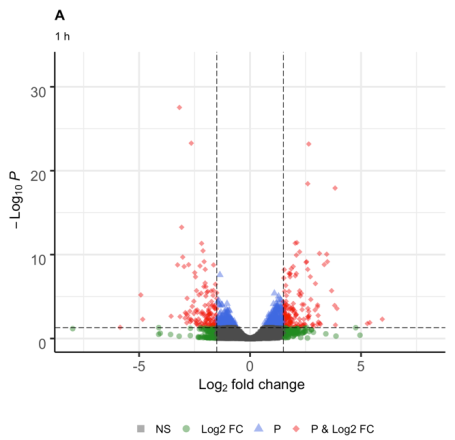 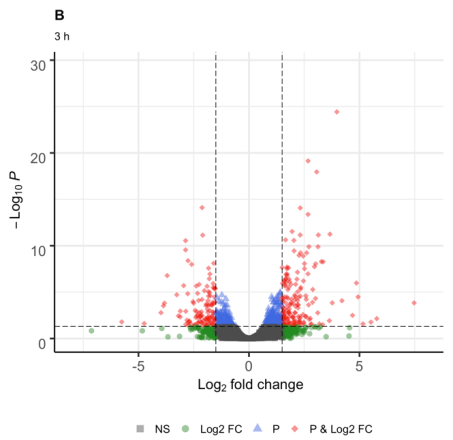 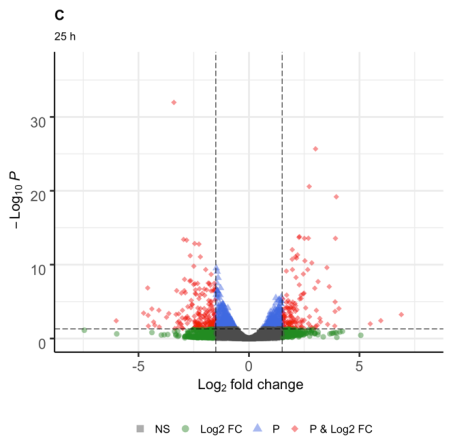 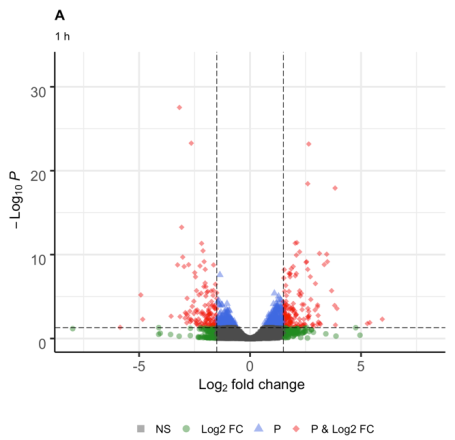 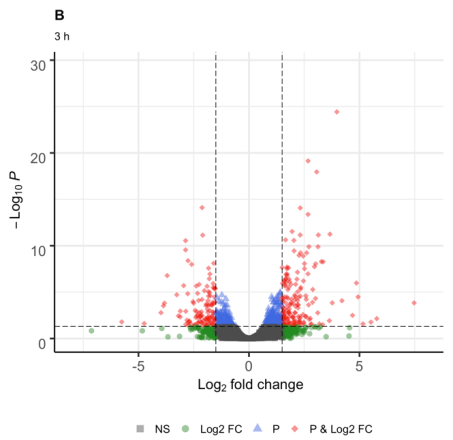 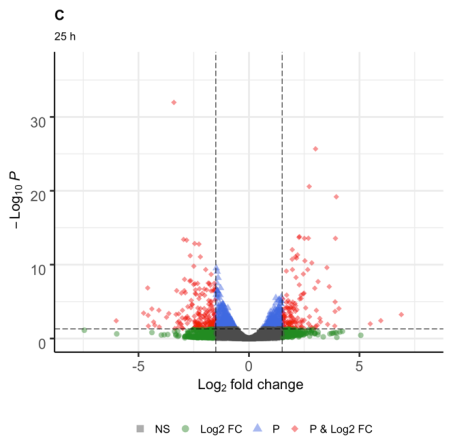 Fig. 1. Volcano graph, genes differentially expressed at 1 (A), 3 (B) and 25 h (C) in response to combined stress UV-B radiation and cold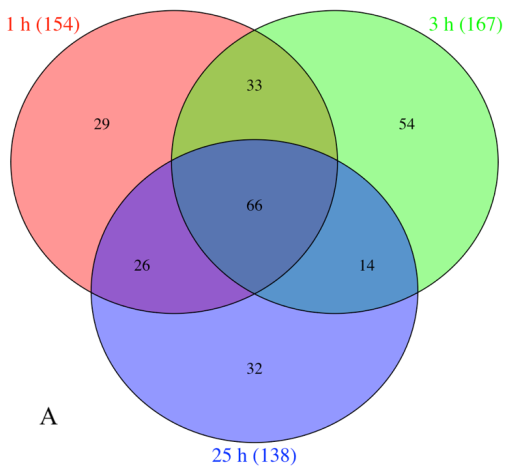 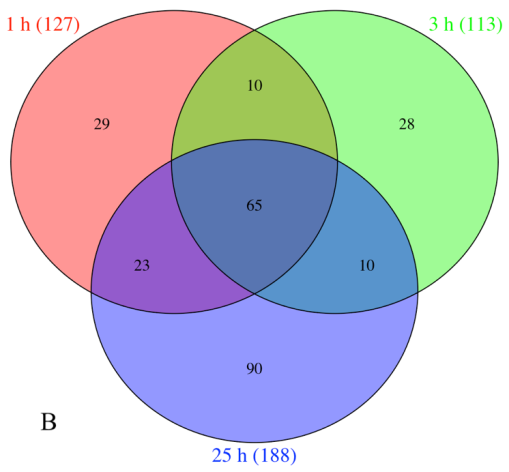 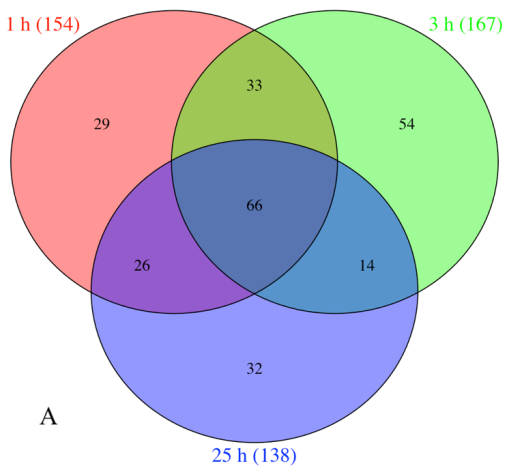 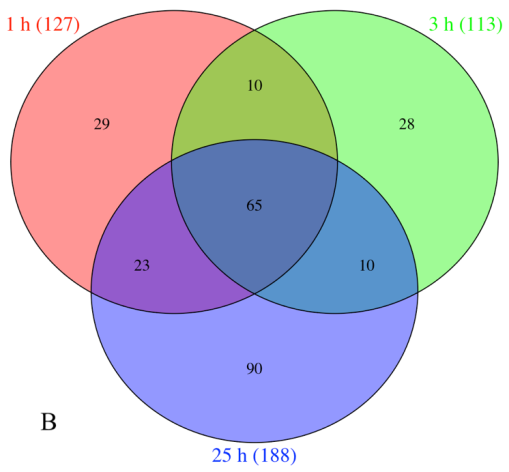 Fig. 2. Venn diagrams showing the shared differential number up-regulated (A) and down-regulated genes (B) between 1, 3 and 25 h.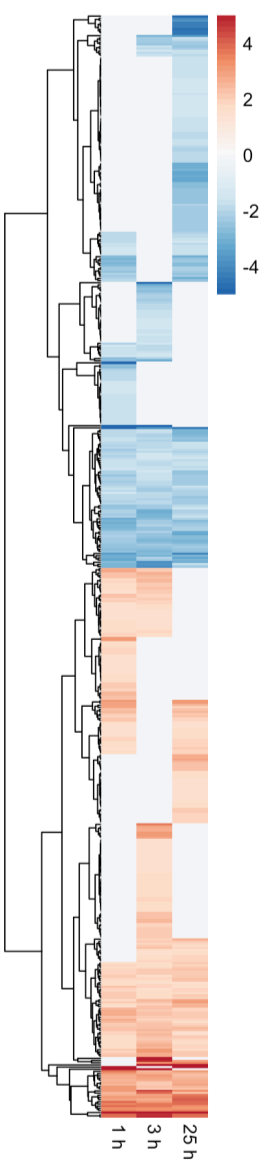 Fig. 3. Cluster analysis of differential genes at 1, 3 and 25 h after combined cold and UV-B treatment.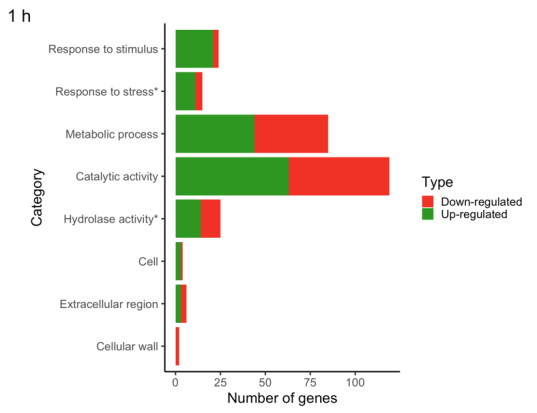 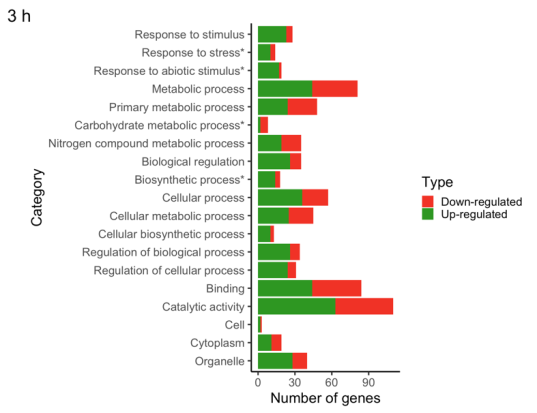 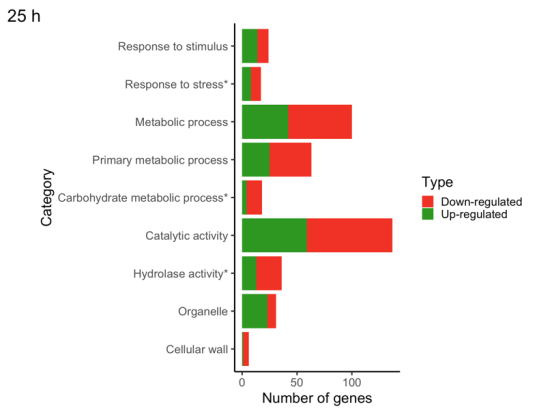 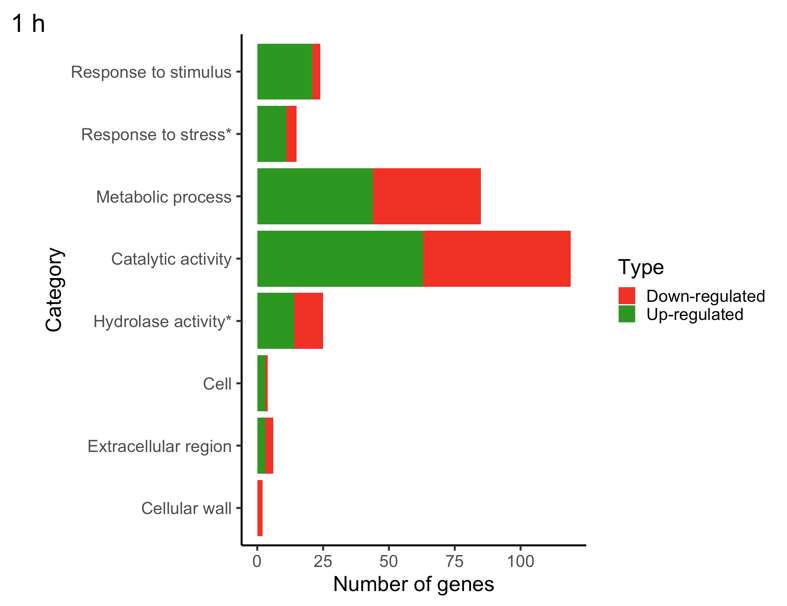 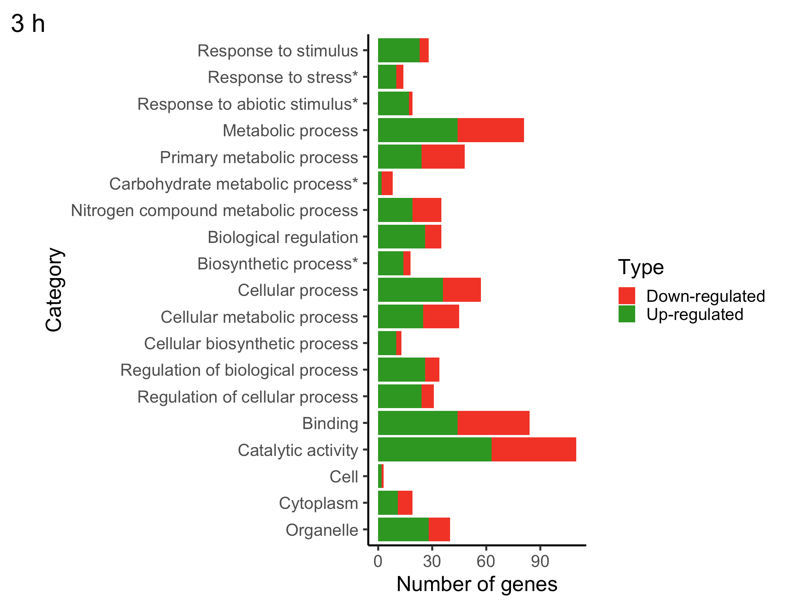 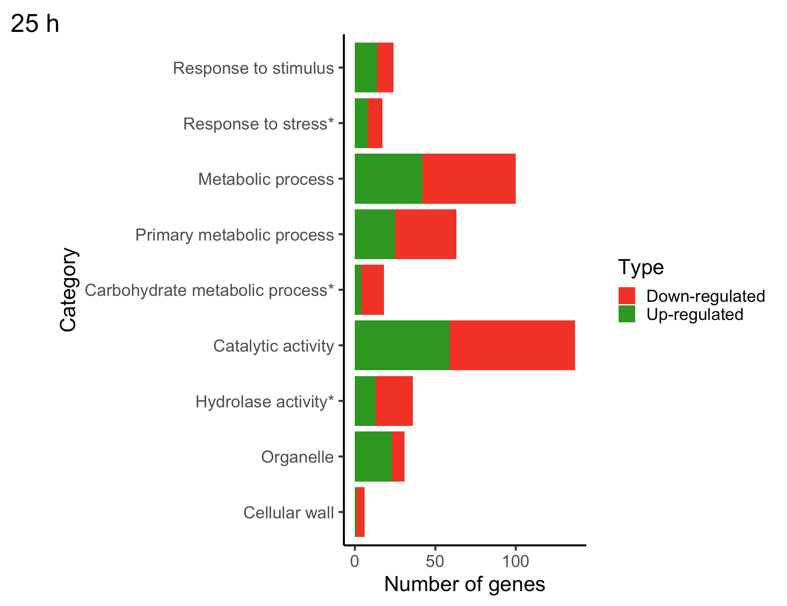 Fig. 4. GO enrichment analysis of genes differentially expressed at 1, 3 and 25 h in response to combined stress of UV-B radiation and cold. The categories with a (*) are statistically significant (α Fig. 5. Analysis of the differential genes at 1 h by KEGG enrichment map. A) Up-regulated genes, (B) down-regulated genes. The x-axis indicates the enrichment factor, and the y-axis shows the KEGG pathway. The color of the dot represents the adjusted P- value and the size of the dot represents the number of genes.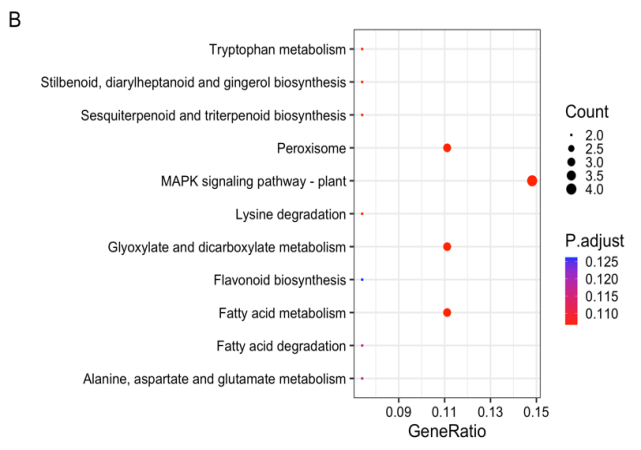 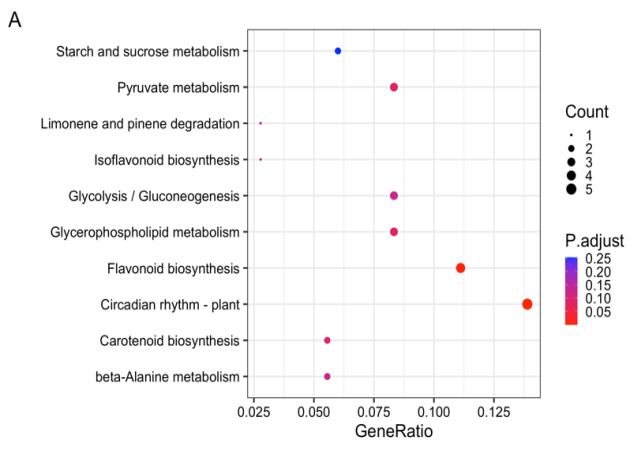 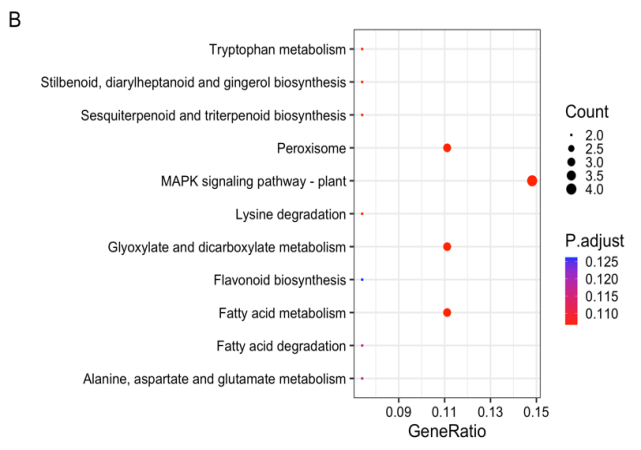 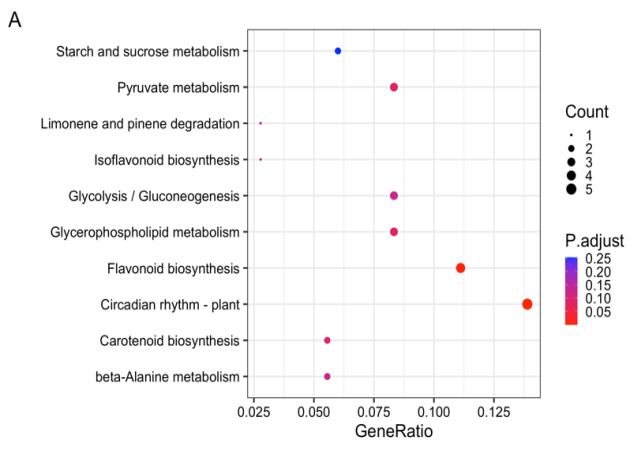 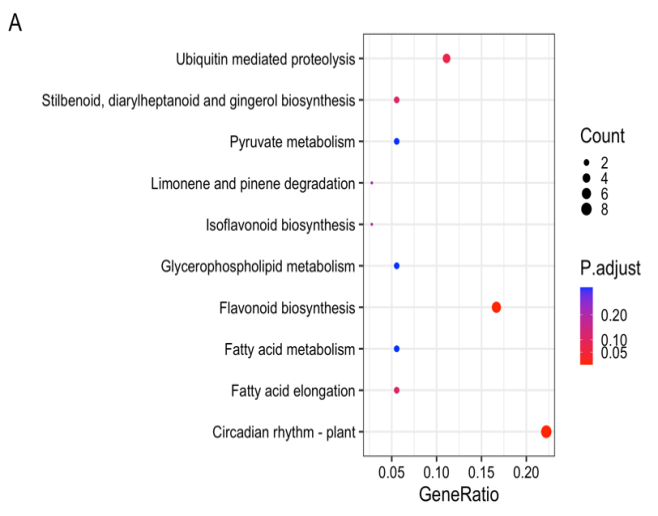 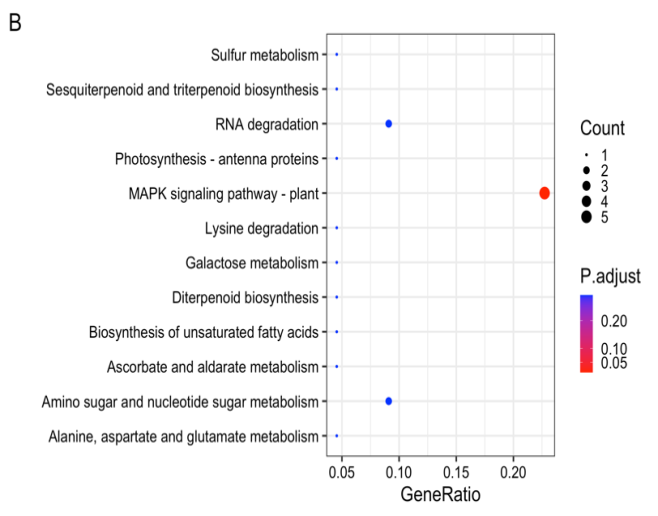 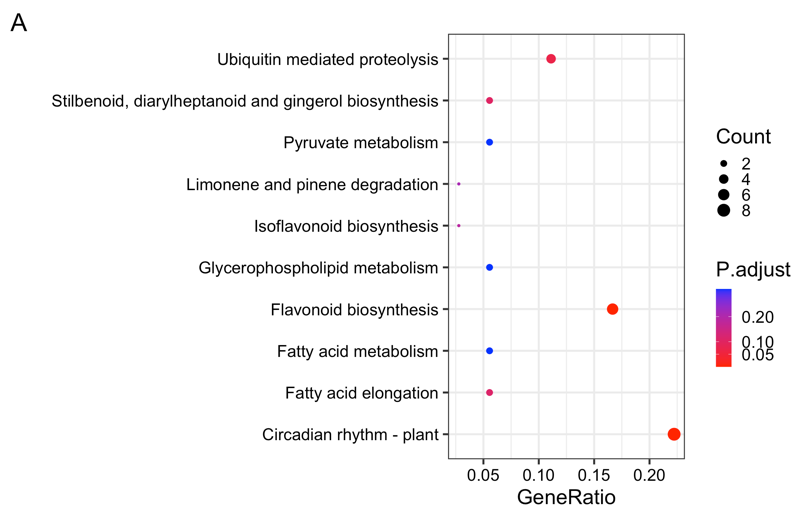 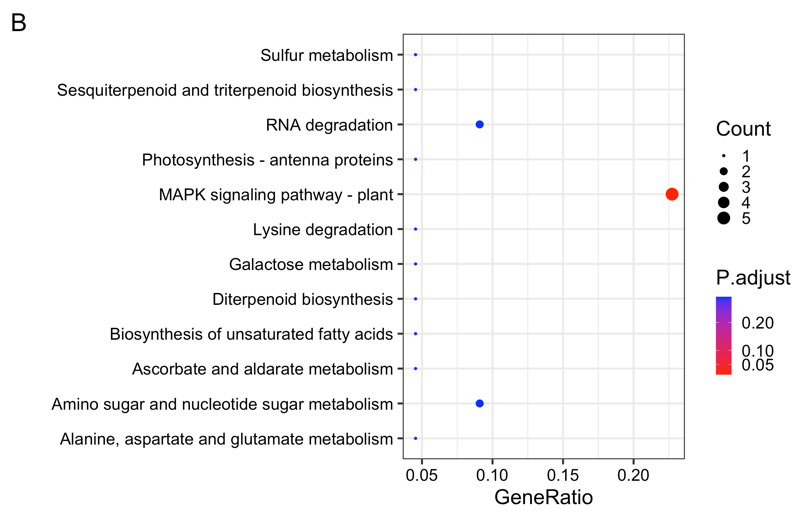 Fig. 6. Analysis of the differential genes at 3 h by KEGG enrichment map. A) Up-regulated genes B) down-regulated genes. The x-axis indicates the enrichment factor, and the y-axis shows the KEGG pathway. The color of the dot represents the adjusted P- value and the size of the dot represents the number of genes.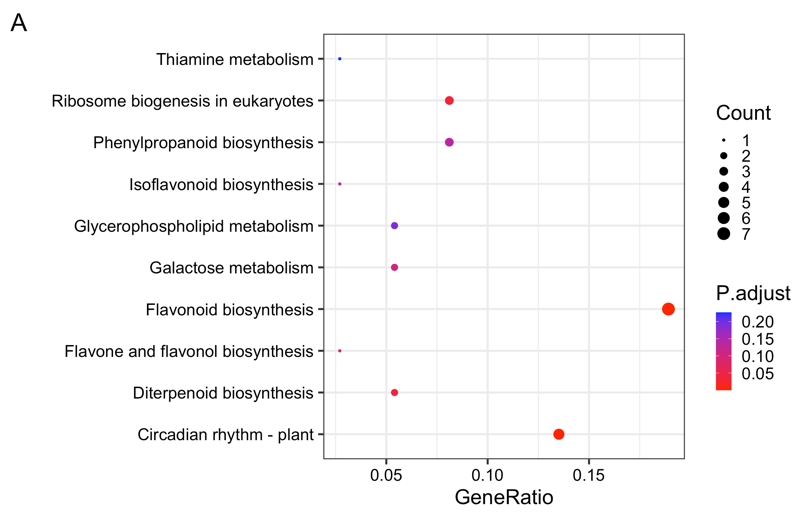 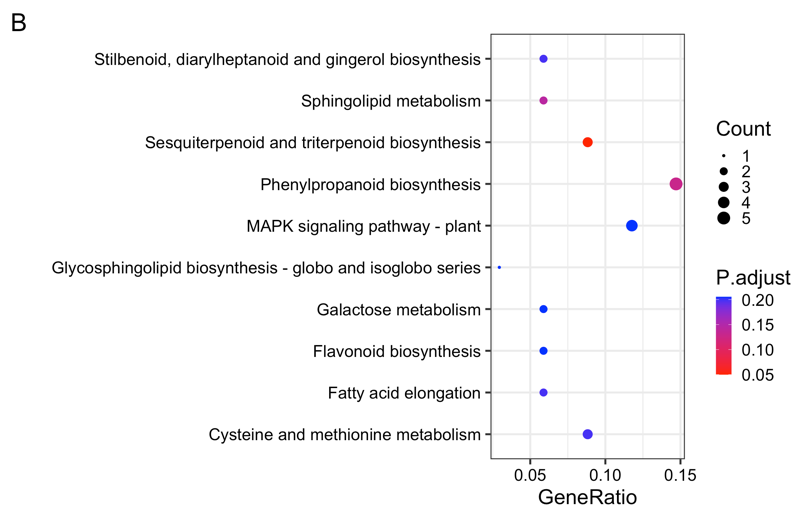 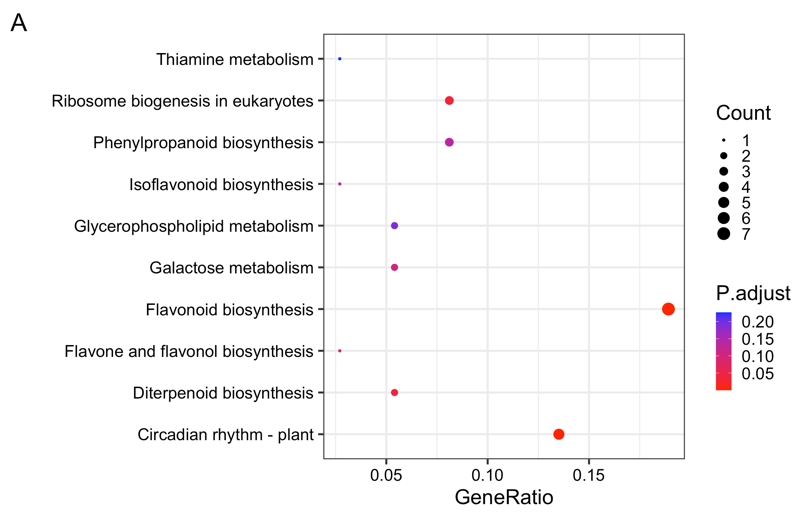 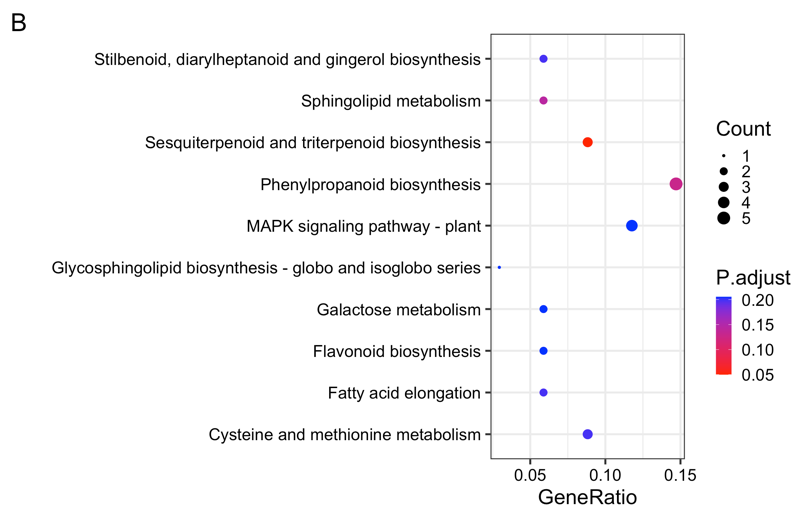 Fig. 7. Analysis of the differential genes at 25 h by KEGG enrichment map. A) Up-regulated genes B) down-regulated genes. The x-axis indicates the enrichment factor, and the y-axis shows the KEGG pathway. The color of the dot represents the adjusted P- value and the size of the dot represents the number of genes.Table 1 raw reads filteringCtrl A, Ctrl B: stem of control samples; Treat 1A, Treat 1B: stem exposed to 1 h; Treat 3A, Treat 3B: stem exposed to 3 h; Treat 25A, Treat 25B: stem exposed to 25 h. Ctrl: control; Treat: treatment; G-C: Guanine-cytosineTable 2 Genes identified in the stress categoryLFC: log2 fold changesTable 3. Genes identified in the hydrolase activity category.N/A: these genes are not differentially expressed; LFC: log2 fold changesTable 4 Genes identified in the metabolic carbohydrate process category.LFC: log2 fold changesTable 5 Genes identified in the response to abiotic stimulus category.LFC: log2 fold changesTable 6 Genes identified in the biosynthetic process category.LFC: log2 fold changesComments and suggestionsResponseRunning title:Need to brief running titleDone: Running title: Differential gene expression in pepper under abiotic stressTitle:Not as per formatDone: Transcriptomic analysis in response to combined stress by UV-B radiation and cold in pepper plant (Capsicum annuum)     Abstract:Conclusion and take-home message is missing.Corrected. Keywords:Not in proper order, also better include keywords other than used in the titleKeywords correctedIntroduction:Need revision, Authors remain unable to identify the research gap; what is already known and what is missing is not clear; As indicated introduction; some reports are available gene expression has been studied in response to UV-B and cold stress in pepper. Therefore, based upon already available information in literature, there I need to rewrite the last para with clearly identify the research gap, and highlight aims and objective of the current study.CorrectedMaterial and methods:Minor corrections in the format of references (see track changes).Corrections were doneResults and Discussion:As per policy no supplementary material is included in the paper; Pls include these tables in the draft. Same for other supplementary tables (see track changes).Instead of grouping together at the end, better cite at appropriate places in the running text. (see track changes).CorrectedConclusion:Drastic revision is needed (see track changes).CorrectedReferences:References are not as per format; Need revision.References are as per formatFigure and tables:Figure and tables also need revision (see track changes).CorrectedPage numbering is out of page margin. Need correction.CorrectedSequencesTotal raw readsTotal  readsQ30 (%)GC (%)Ctrl A2238704584406603851%Ctrl B2351733694689274051%Treat 1A2448887890730923751%Treat 1B26898285105411333949%Treat 3A2488465297428633951%Treat 3B2067327375169103649%Treat 25A30987008135858974442%Treat 25B2346871592199183951%Gene IDName1 hour1 hour3 hours3 hours25 hours25 hoursGene IDNameLFCFDRLFCFDRLFCFDR107854492catalase3.850.024.690.003.880.02107856092peroxidase 45-like2.050.031.340.362.180.02107871732cryptochrome DASH, chloroplastic/mitochondrial2.090.003.060.001.700.00107844023cytochrome P450 98A2-like1.100.011.510.001.380.00107878596cytochrome P450 CYP72A219-like1.540.002.110.001.030.08107850965cytochrome P450 CYP736A12-like2.090.001.640.002.200.00107863949linolenate hydroperoxide lyase, chloroplastic1.330.011.520.000.570.51107877227cytochrome P450 72A15-like-4.840.01-5.760.02-0.390.93107863881cytochrome P450 82C4-like-2.110.04-3.190.00-2.110.03107870440disease resistance protein RPP13-like-1.480.07-1.260.20-1.650.03107864567pathogenesis-related protein STH-2-like-1.500.00-1.080.00-0.950.01107850294kirola-like-0.690.31-1.010.07-2.660.00107877005flower-specific defensin-like-1.670.04-2.080.01-2.770.00107863162RNA polymerase sigma factor sigE, chloroplastic/mitochondrial1.500.001.900.001.110.02107875362E3 ubiquitin-protein ligase CHIP1.100.011.520.000.910.05107865651ethylene-responsive proteinase inhibitor 1-like-1.250.55-2.060.23-2.520.05107850595dnaJ protein homolog-0.910.03-0.740.15-1.720.00107843192protein ROS1-like-1.090.03-1.520.00-0.990.06107879996Fanconi anemia group I protein0.760.560.880.521.550.04107864208phosphate transporter PHO11.720.001.510.011.530.01107848500bidirectional sugar transporter N3-like1.310.011.570.001.130.04107845990pyruvate decarboxylase 11.530.001.320.001.260.01107859400allantoinase1.750.001.330.040.870.28Gene IDName1 hour1 hour3 hours3 hours25 hours25 hoursGene IDNameLFCFDRLFCFDRLFCFDR107862340ABC transporter B family member 25-like1.550.001.380.011.560.00107855690ABC transporter C family member 141.520.001.210.001.690.00107878709dynein light chain 1, cytoplasmic2.420.012.280.011.990.03107845681myosin-2-like-1.540.01-1.560.01-1.030.13107839653phospholipase D zeta 1-like2.250.011.050.582.400.01107843045lipid phosphate phosphatase gamma, chloroplastic1.530.011.370.031.380.02107839030acyl-protein thioesterase 1 homolog 1-like1.630.031.790.022.030.00107876040acyl-protein thioesterase 21.750.001.830.001.460.00107859400allantoinase1.750.001.330.040.870.28107859674ATP-dependent zinc metalloprotease FTSH 6, chloroplastic3.810.003.770.003.210.00107851284fumarylacetoacetase-like0.970.050.920.101.530.00107869091beta-amylase 3, chloroplastic2.600.002.670.002.730.00107878266beta-amylase1.570.051.250.221.460.07107862757alpha-galactosidase-like-0.960.00-0.790.04-1.540.00107867137patatin-like protein 2-1.840.00-0.830.39-1.200.07107860321PLP1; patatin-like protein 3-1.800.13-1.790.18-2.260.02107859333phospholipase A1-IIgamma-likeN/AN/A-2.080.19-2.480.03107875477ABC transporter G family member 31-1.620.04-0.740.65-1.380.10107870765ABC transporter B family member 2-like-0.370.85-0.370.89-2.320.00107871378pleiotropic drug resistance protein 2-like-1.500.00-1.400.00-1.130.01107872419probable carboxylesterase 8-1.950.00-1.310.01-2.500.00107875683CAF1; probable CCR4-associated factor 1 homolog 9-0.960.30-1.720.02-1.820.00107841124basic 7S globulin-likeN/AN/AN/AN/A-3.360.04107859803acidic 27 kDa endochitinase-1.330.02-1.140.07-1.500.00107859806basic endochitinase-like-2.010.06-1.720.17-2.670.00107856465vicianin hydrolase-like-1.000.07-1.150.04-1.820.00107860257zingipain-2-like-1.670.02-1.960.01-2.590.00107861184zingipain-2-likeN/AN/AN/AN/A-3.200.03107870929serine carboxypeptidase-like 19-1.190.22-0.970.45-1.630.03107867007subtilisin-like protease SBT1.2-1.810.02-0.640.73-2.170.00107840985probable beta-D-xylosidase 2-2.200.00-1.860.00-2.230.00107854898glucan endo-1,3-beta-glucosidase A-like-3.160.00-2.750.02-2.140.05107879143glucan endo-1,3-beta-glucosidase, basic-1.620.27-1.510.38-2.290.05107840962BG1; beta-galactosidase-like-3.180.00-2.090.00-3.400.00107861740beta-galactosidase-2.120.00-1.560.00-1.800.00107863277pectin acetylesterase 9-1.780.01-1.330.15-0.900.37107859553pectinesterase-like-2.070.00-1.800.00-2.200.00107864477ccel1; endoglucanase 18-like2.850.042.460.133.020.02107843046DEAD-box ATP-dependent RNA helicase 572.070.001.620.031.770.01107862137nudix hydrolase 18, mitochondrial-like1.510.001.020.131.370.01107859272xylem cysteine proteinase 2-like1.660.031.600.050.880.43107874054probable ribonuclease P/MRP protein subunit POP51.610.021.240.181.530.03Gene IDName1 hour1 hour3 hours3 hours25 hours25 hoursGene IDNameLFCFDRLFCFDRLFCFDR107869091beta-amylase 3, chloroplastic2.600.002.670.002.730.00107862757alpha-galactosidase-like-0.960.00-0.790.04-1.540.00107859803acidic 27 kDa endochitinase-1.330.02-1.140.07-1.500.00107859806basic endochitinase-like-2.010.06-1.720.17-2.670.00107859802CAChi2; acidic endochitinase pcht28-2.030.00-1.540.01-1.090.10107856465vicianin hydrolase-like-1.000.07-1.150.04-1.820.00107840985probable beta-D-xylosidase 2-2.200.00-1.860.00-2.230.00107854898glucan endo-1,3-beta-glucosidase A-like-3.160.00-2.750.02-2.140.05107879143glucan endo-1,3-beta-glucosidase, basic-1.620.27-1.510.38-2.290.05107840962BG1; beta-galactosidase-like-3.180.00-2.090.00-3.400.00107861740beta-galactosidase-2.120.00-1.560.00-1.800.00107864477ccel1; endoglucanase 18-like2.850.042.460.133.020.02107859553pectinesterase-like-2.070.00-1.800.00-2.200.00107859925GS; galactinol synthase 22.600.002.220.022.020.03107850683inositol-3-phosphate synthase2.640.001.950.001.960.00107840943inositol oxygenase 4-2.840.00-3.700.00-1.740.02107867324phosphoenolpyruvate carboxykinase [ATP]-like-1.400.00-1.450.00-1.530.00107878490xyloglucan endotransglucosylase/hydrolase protein 15-like-0.600.72-1.070.38-1.720.02107860149probable xyloglucan endotransglucosylase/hydrolase protein 7-0.300.82-0.520.60-1.630.00107847799xyloglucan endotransglucosylase/hydrolase protein 31-like1.220.011.070.062.530.00Gene IDName1 hour1 hour3 hours3 hours25 hours25 hoursGene IDNameLFCFDRLFCFDRLFCFDR107862948(6-4)DNA photolyase1.560.001.660.001.420.00107838759adagio protein 31.430.001.760.001.490.00107851542stress enhanced protein 2, chloroplastic2.740.002.890.002.570.00107871194ultraviolet-B receptor UVR83.670.002.590.003.050.00107873562UV-B-induced protein At3g17800, chloroplastic-like1.840.031.520.151.790.03107842826ultraviolet-B receptor UVR8-like1.610.00-0.360.861.460.01107863294low-temperature-induced 65 kDa protein-like5.960.005.160.033.120.31107860006dehydrin HIRD12-like1.890.062.080.030.710.71107871210dehydrin HIRD11-like1.620.001.480.001.080.02107858537dehydrin Xero 1-like2.270.001.820.000.910.25107866811Dhn; phosphoprotein ECPP44-like1.540.001.500.000.800.01107853534mitogen-activated protein kinase kinase kinase ANP1-like5.390.014.560.075.970.00107855817B-box zinc finger protein 323.410.285.520.022.250.59107854515protein PHYTOCHROME KINASE SUBSTRATE 4-0.550.29-1.620.00-0.270.73107862854MKK1; mitogen-activated protein kinase kinase 9-0.270.88-1.880.01-0.520.66107863162RNA polymerase sigma factor sigE, chloroplastic/mitochondrial1.500.001.900.001.110.02107848500bidirectional sugar transporter N3-like1.310.011.570.001.130.04107875362E3 ubiquitin-protein ligase CHIP1.100.011.520.000.910.05Gene IDName1 hour1 hour3 hours3 hours25 hours25 hoursGene IDNameLFCFDRLFCFDRLFCFDR107848320arogenate dehydratase/prephenate dehydratase 6, chloroplastic-like0.630.511.690.000.350.79107848097agmatine coumaroyltransferase-2-like1.570.262.360.031.090.54107864266chalcone synthase 1B2.230.002.320.002.510.00107871256CHS; chalcone synthase 22.110.002.320.003.010.00107850996chalcone synthase J-like2.710.003.120.002.360.00107855506dihydroflavonol-4-reductase-like3.450.003.660.003.910.00107868281Psy; bifunctional 15-cis-phytoene synthase, chromoplastic1.630.022.220.000.940.35107867263UPA17; growth-regulating factor 1-like1.000.081.570.001.130.03107873461phosphomethylpyrimidine synthase, chloroplastic1.640.002.450.001.750.00107847937pyruvate dehydrogenase E1 component subunit beta-1, mitochondrial-like1.670.001.590.011.340.03107877344protein STRICTOSIDINE SYNTHASE-LIKE 10-like-2.410.00-1.660.00-2.260.00107875470probable pyridoxal 5'-phosphate synthase subunit PDX11.080.001.590.000.810.05107859942adenylosuccinate synthetase 2, chloroplastic-1.990.00-1.650.00-2.820.00107841181beta-amyrin synthase-like-1.530.00-1.850.00-2.110.00107850683inositol-3-phosphate synthase2.640.001.950.001.960.00107864208phosphate transporter PHO11.720.001.510.011.530.01107863162RNA polymerase sigma factor sigE, chloroplastic/mitochondrial1.500.001.900.001.110.02107873218probable methionine--tRNA ligase-1.670.05-1.980.02-1.100.27